เล่าเรื่อง CMTE ประสบการณ์ของอาจารย์เทียน ตอนที่ ๔ การเข้าสู่ CMTEชมรมเทคนิคการแพทย์สัมพันธ์ และการจุดชนวนให้ติดตามการเข้าสู่ปฏิบัติการ การศึกษาต่อเนื่องของกลุ่มแพทย์ที่มีเทคนิคการแพทย์เข้าไปเกี่ยวข้อง การเสนอให้หาช่องทางนำ CMTE เข้ามาสู่วิชาชีพเทคนิคการแพทย์เพื่อไม่ให้ตกขบวนชมรมเทคนิคการแพทย์สัมพันธ์	จากการที่เป็นกรรมการวิชาชีพ สาขาเทคนิคการแพทย์ ตามพระราชบัญญัติการควบคุมการประกอบโรคศิลปะ พ.ศ. ๒๕๔๒ วาระ พ.ศ.๒๕๔๕-๒๕๔๘  วันหนึ่งคุณคมเนตร เตียงพิทยากร แนะนำให้รู้จักกับคุณอิสสระพงศ์  แจ้งเขว้าและคุณอรรณพ  สุภานันท์  ได้คุยกันเรื่องที่แพทยสภา สภาเภสัชกรรม สภาการพยาบาล ได้ร่วมกันทำเรื่องการศึกษาต่อเนื่องของวิชาชีพ โดยจ้างให้บริษัทของคุณอิสสระพงษ์ จัดทำโปรแกรมต่างๆ ให้ทั้งสามวิชาชีพ ในฐานะที่เป็นนักเทคนิคการแพทย์คนหนึ่งคุณอิสสระพงศ์บอกว่าไม่อยากให้วิชาชีพเราตกขบวน เพราะการศึกษาต่อเนื่องเป็นเรื่องใหม่ที่วงการแพทย์ทำกัน  เมื่อสามวิชาชีพนำมาปฏิบัติการแล้ว ยังไงเราก็หนีไม่พ้นที่จะต้องทำเช่นกัน แต่เนื่องจากวิชาชีพเรายังละอ่อนเงินก็ไม่ค่อยมี  ทำเล็กๆ ไปก่อน   คุณอิสสระพงศ์จะจัดโปรแกรมและข้อมูลที่จำเป็นให้โดยไม่คิดค่าใช้จ่าย  เมื่อตกลงกันว่าจะหาทางเริ่มทำการศึกษาต่อเนื่องของเทคนิคการแพทย์ไล่ๆ ไปกับทั้งสามองค์กร    เรื่องที่ต้องคิดคือทำอย่างไรให้ คณะกรรมการวิชาชีพ สาขาเทคนิคการแพทย์เห็นชอบและยอมให้ทำ  รวมถึงเมื่อได้รับความเห็นชอบแล้วใครจะช่วยทำงานนี้ให้ลุล่วง ก็ตกลงกันว่าจะหาคนมาเป็นอาสาสมัครสักทีมช่วยกันทำงานนี้   จึงได้ตั้งชมรมเทคนิคการแพทย์สัมพันธ์ขึ้นในวันที่ ๓๐ พฤศจิกายน  ๒๕๔๕ แล้วช่วยกันหาที่ปรึกษามาช่วยอีกส่วนหนึ่ง มีการประชุมกรรมการและที่ปรึกษาชมรมฯ อีกครั้ง ในวันที่ ๑ มีนาคม ๒๕๔๖  (เนื่องจากผมล้างมือจากงานทั้งหลายไปรอบหนึ่งแล้วบรรดาเอกสารซึ่งตอนนั้นยังเป็นกระดาษไม่ใช่ไฟล์เหมือนยุคนี้ ก็จำหน่ายจ่ายแจกไปเกลี้ยงแล้วจึงไม่แน่ใจว่ามีใครบ้าง ก็ได้ข้อมูลที่คุณอรรณพหาให้อาจไม่ถูกต้องครบถ้วนก็ขออภัยด้วย) โดยมี ทนพญ.คมเนตร เตียงพิทยากร เป็นประธานชมรมฯ ทนพ.ชัยศรี เลิศวิทยากูล เป็นเลขานุการ  น.ท.ทนพ.พงษ์เพ็ชร คงพ่วง ทนพ.อิสระพงศ์ แจ้งเขว้า ทนพ.อรรณพ สุภานันท์  ทนพญ.สมปอง จินาทองไทย ผศ.ทนพ.เทียนชัย ไชยเศรษฐ และ ทนพ.วัฒโนทัย ไทยถาวร เป็นกรรมการชมรมนี้ (ในรูปไม่แน่ใจว่าถ่ายในวันตั้งชมรมฯ หรือการประชุมชมรมฯ)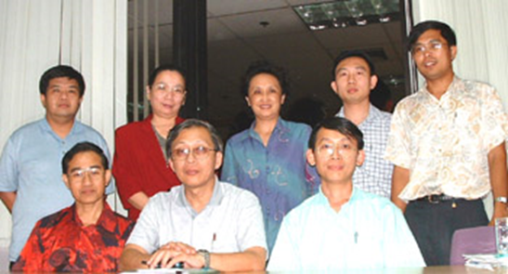 การดำเนินการเริ่มจากให้ผมเสนอตัวเข้ารับงานนี้จากคณะกรรมการวิชาชีพ  ให้คุณอรรณพ สื่อสารประชาสัมพันธ์ ทางเวปไซด์ (thaimedtech.org) คุณอิสระพงศ์ สนับสนุนข้อมูลข่าวสาร เอกสาร เพื่อให้ทราบแนวทางการดำเนินงานของทั้งสามวิชาชีพ ท่านอื่นๆ ช่วยกันทำงานเป็นทีม คณะกรรมการวิชาชีพ มีมติแต่งตั้งให้ผมเป็น ประธานคณะอนุกรรมการวิชาชีพ พัฒนาวิชาการ เพื่อดำเนินการโครงการการศึกษาต่อเนื่องของเทคนิคการแพทย์ (คำสั่งคณะกรรมการวิชาชีพ สาขาเทคนิคการแพทย์ ที่ ๕/๒๕๔๖ ลงวันที่ ๒๕ มีนาคม ๒๕๔๖ มีผลย้อนหลังตั้งแต่ ๑๙ พฤศจิกายน ๒๕๔๕)  ประกอบด้วยทนพ.เทียนชัย ไชยเศรษฐ คณะสหเวชศาสตร์ มหาวิทยาลัยธรรมศาสตร์ทนพ.สุพล พลธีระ ข้าราชการบำนาญ จุฬาลงกรณ์มหาวิทยาลัย ทนพญ.ยุพา เอื้อวิจิตรอรุณ คณะเทคนิคการแพทย์ มหาวิทยาลัยขอนแก่นทนพ.เดชา ร่มไทรย์ คณะเทคนิคการแพทย์ มหาวิทยาลัยเชียงใหม่ทนพ.จำรัส พร้อมมาศ คณะเทคนิคการแพทย์ มหาวิทยาลัยมหิดลทนพ.น.ท.พงษ์เพ็ชร คงพ่วง รพ.ภูมิพล กรมแพทย์ทหารอากาศ กองทัพอากาศทนพญ.คมเนตร เตียงพิทยากร รพ.ขอนแก่นทนพ.อิสสระพงศ์ แจ้งเขว้า บริษัท World Medic Inc.Corp. จำกัดทนพ.บุญช่วย เอี่ยมโภคลาภ สถาบันบำราศนราดูรทนพ.วัฒโนทัย ไทนถาวร บริษัท  สเปเชียลแล็บเซ็นเตอร์ จำกัดนายเสถียร แจ้งศิริเจริญ กองการประกอบโรคศิลปะนางอาภา เกียรติบุตร  กองการประกอบโรคศิลปะนางณัฐชมธร สำราญจิตร์  กองการประกอบโรคศิลปะคณะอนุกรรมการวิชาชีพพัฒนาวิชาการ มีหน้าที่ดังนี้จัดทำระบบการศึกษาต่อเนื่องทางเทคนิคการแพทย์ (Continuing Medical Technology Education : CMTE)ประสานงานความร่วมมือกับหน่วยงานภาครัฐและเอกชน เพื่อพัฒนาวิชาการ สำหรับเทคนิคการแพทย์ บุคลากรห้องปฏิบัติการระดับต่างๆ และบุคลากรภายนอกที่มีส่วนเกี่ยวข้องกับคุณภาพงานบริการห้องปฏิบัติการชันสูตรโรค เพื่อประโยชน์ของประชาชนประชาสัมพันธ์กิจกรรมการพัฒนาวิชาการระดับต่างๆปฏิบัติงานหน้าที่อื่นๆ ตามที่ได้รับมอบหมายจากคณะกรรมการวิชาชีพ สาขาเทคนิคการแพทย์.ในการนี้ได้จัดตั้งศูนย์การศึกษาต่อเนื่องของเทคนิคการแพทย์ (ศ.น.ทนพ.) ขึ้นโดยใช้คณะสหเวชศาสตร์ มหาวิทยาลัยธรรมศาสตร์เป็นที่ทำการชั่วคราว มีประธานคณะอนุกรรมการฯ เป็นผู้อำนวยการ และคณะอนุกรรมการฯ เป็นคณะกรรมการบริหาร ศ.น.ทนพ. ทำหน้าที่ ประสานความร่วมมือระหว่างสถาบันการศึกษา สถานพยาบาล และองค์กรวิชาชีพต่างๆ  ในการจัดระบบ และเครือข่ายการศึกษาต่อเนื่องของเทคนิคการแพทย์ทั่วประเทศ  และ ศ.น.ทนพ. ทำหน้าที่รับรองวิทยฐานะของกิจกรรมทางวิชาการทุกสาขาที่เกี่ยวข้องกับเทคนิคการแพทย์ โดยมุ่งที่จะอำนวยความสะดวกแก่นักเทคนิคการแพทย์ทุกคน ในการทำกิจกรรมการศึกษาต่อเนื่องที่หลากหลาย เพื่อสร้างการเรียนรู้ให้เกิดขึ้นในตนเอง       คณะอนุกรรมการ ฯ จัดทำ “ร่าง” โครงการศึกษาต่อเนื่องของเทคนิคการแพทย์เสร็จ และร่วมกับกองการประกอบโรคศิลปะ จัดประชุมสัมมนาการศึกษาต่อเนื่องของเทคนิคการแพทย์ ครั้งที่ ๑ ที่โรงแรมรอยัลริเวอร์ กทม. .ในวันที่ ๕ กันยายน  ๒๕๔๖  เพื่อสร้างความเข้าใจของโครงการฯ ให้คณะกรรมการวิชาชีพ คณบดีคณะเทคนิคการแพทย์/คณะสหเวชศาสตร์  คณะกรรมการ สมาคมเทคนิคการแพทย์แห่งประเทศไทย ชมรมต่างๆฯ  หัวหน้าห้องปฏิบัติการขนาดใหญ่ บริษัทที่เกี่ยวข้อง และผู้สนใจ    โดยได้เชิญผู้อำนวยการการศึกษาต่อเนื่องของแพทย์ (ศ.น.พ.) มาเป็นวิทยากรบรรยาย จากนั้นคณะอนุกรรมการฯ นำ”ร่าง”โครงการฯ มาปรับปรุงแล้วนำเสนอต่อคณะกรรมการวิชาชีพฯ เพื่อพิจารณา และได้รับการอนุมัติโครงการการศึกษาต่อเนื่องของเทคนิคการแพทย์  ซึ่งให้ดำเนินงานเป็นโครงการนำร่อง ระยะ ๑ ปี ตามความสมัครใจ ในวันที่ ๗ เมษายน ๒๕๔๗   คณะอนุกรรมการฯ จึงดำเนินการเปิดตัวแนะนำโครงการแก่นักเทคนิคการแพทย์ในงานการประชุมวิชาการประจำปีของสมาคมเทคนิคการแพทย์แห่งประเทศไทย ณ โรงแรมโลตัส ปางสวนแก้ว เชียงใหม่   โดยจัดให้มีการบรรยาย การติดโปสเตอร์ประกอบการอธิบายและตอบคำถาม แจกแผ่นพับถามตอบ CMTE  ที่บริเวณบู้ธของบริษัท กิบไทย จำกัด  ในวันที่ ๒๖ เมษายน ๒๕๔๗  โดยเปิดให้เริ่มเก็บสะสมคะแนน  CMTE อย่างเป็นทางการแก่ผู้เข้าร่วมประชุมสัมมนาฯ ไปพร้อมกัน	คณะอนุกรรมการฯ ร่วมกับกองการประกอบโรคศิลปะ จัดประชุมสัมมนาการศึกษาต่อเนื่องของเทคนิคการแพทย์ ครั้งที่ ๒ เพื่อเตรียมความพร้อมในการดำเนินโครงการและรับสมัครสถาบันหลัก ที่ห้องประชุมสำนักงานปลัดกระทรวงสาธารณสุข เมื่อ ๒๑ กรกฎาคม ๒๕๔๗  เป็นการเปิดรับสมัครเป็นสถาบันผลิตกิจกรรมการศึกษาต่อเนื่องของเทคนิคการแพทย์ โดยมี คณะ ศูนย์บริการโลหิดแห่งชาติ รพ.ราชวิถี สถาบันบำราศนราดูร โรงพยาบาลศูนย์ต่างๆสมัครเกือบ ๓๐ แห่ง  มีการมอบโปรแกรมซอล์ฟแวร์เก็บคะแนน CMTE จากคุณอิสสระพงศ์ แจ้งเขว้า (บริษัท เวิลด์เมดิกอิงค์คอปอเรชั่น จำกัด)  แก่ประธานคณะกรรมการวิชาชีพ สาขาเทคนิคการแพทย์ เพื่อแจกจ่ายให้สถาบันหลักที่เข้าร่วมโครงการฯ 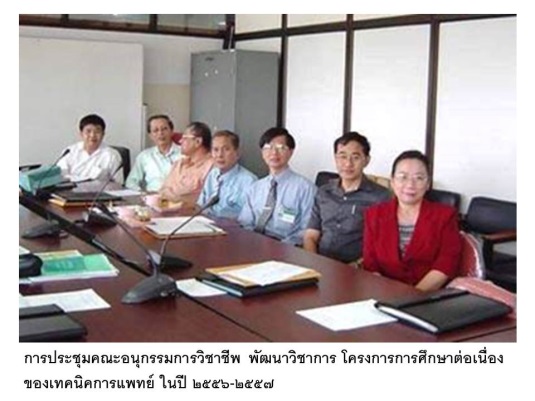 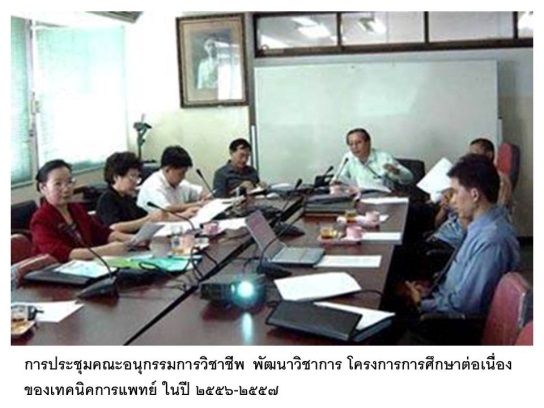 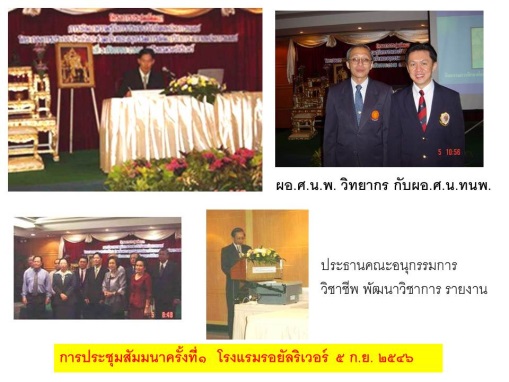 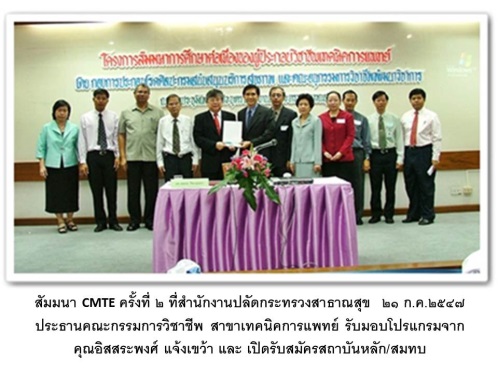 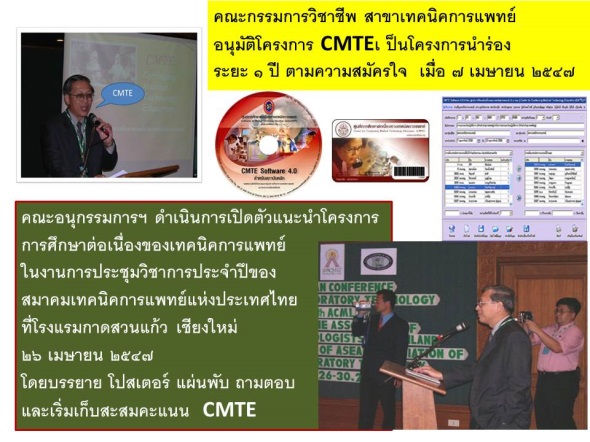 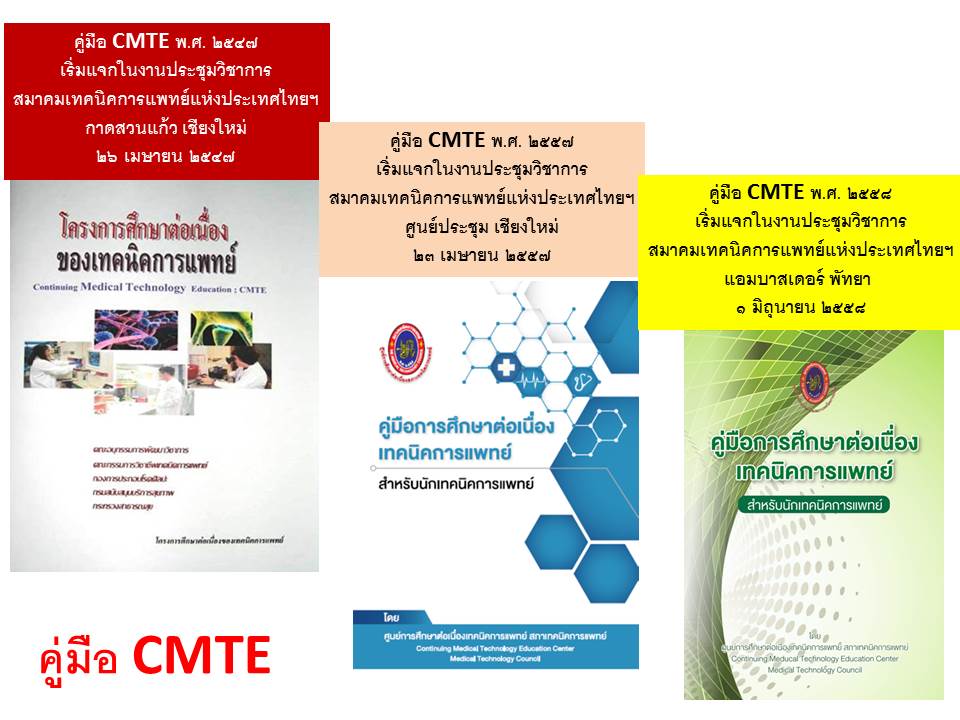 แผนการดำเนินการ CMTE ในปี พ.ศ.๒๕๔๖ ประกอบด้วยจัดทำเอกสารโครงการการศึกษาต่อเนื่องของเทคนิคการแพทย์นำเสนอให้ประชาคมรับทราบปรับปรุงเป็นฉบับจริงเพื่อใช้งานจัดตั้ง ศ.น.ทนพ.และเตรียมคนทำงานรับสมัครสถาบันหลัก/สถาบันสมทบจัดสัมมนาสถาบัน CMTE เพื่อเตรียมดำเนินการประชาสัมพันธ์รายละเอียดต่างๆ ให้นักเทคนิคการแพทย์ทราบแผนการดำเนินการ CMTE ในปี พ.ศ.๒๕๔๗ ประกอบด้วย	๑.เปิดรับสมัครสมาชิก CMTE เพื่อเริ่มดำเนินการกิจกรรม๒. ติดตาม ปรับปรุง แก้ไข (ตามระบบ PDCA)๓. สรุปผลการดำเนินงานในรอบปี ๒๕๔๗การนำเสนอให้คณะกรรมการวิชาชีพมีมติ ในปี ๒๕๔๖-๒๕๕๗	คณะอนุกรรมการวิชาชีพพัฒนาวิชาการ ได้จัดทำเอกสารประกอบการพิจารณาของคณะกรรมการวิชาชีพ สาขาเทคนิคการแพทย์ โดยปรับมาจากของ แพทยสภา สภาการพยาบาล ดำเนินการ หรืออาจจะกล่าวได้ว่ามาจากต้นน้ำเดียวกัน จะเห็นว่าระเบียบที่ออกมาใช้เมื่อวันที่ ๑ มกราคม ๒๕๕๗ เป็นพื้นฐานเดียวกัน แต่แก้ไขปรับปรุงไม่มากนัก มีบางส่วนที่เปลี่ยนไปจากเดิมได้แก่ การกำหนดเพดานคะแนนที่จะนำไปใช้ต่ออายุใบอนุญาตประกอบวิชาชีพ ซึ่งของเดิมไม่มี สภาการพยาบาลบังคับใช้คะแนนการศึกษาต่อเนื่องเหมือนกันก็ไม่มีเพดานคะแนนที่จะนำไปใช้ต่ออายุใบอนุญาตประกอบวิชาชีพ สมาชิกสภาการพยาบาลสามารถซื้อบทเรียนเป็นเล่มซึ่งมีข้อสอบสิบกว่าคะแนนไปศึกษาและส่งคำตอบมาเก็บคะแนนได้ตามที่ต้องการ การกำหนดคะแนนที่นำไปใช้ในการต่ออายุใบอนุญาตฯ เดิมทุกองค์กรกำหนดไว้ ๑๐๐ คะแนนต่อรอบ ๕ ปีเหมือนกัน แต่เนื่องจากปี ๒๕๕๖ เป็นภาคบังคับ แม้จะมีสมาชิกจำนวนหนึ่งเคยเข้าร่วมกิจกรรมนี้มาแล้ว แต่สมาชิกส่วนใหญ่ยังไม่รู้ ไม่มีประสบการณ์ในกิจกรรมนี้ คณะอนุกรรมการการศึกษาต่อเนื่องเทคนิคการแพทย์ สภาเทคนิคการแพทย์ จึงกำหนดให้ใช้คะแนนเพียง ๕๐ คะแนนใน ๕ ปีแรก คาดว่าเมื่อผู้ประกอบวิชาชีพเทคนิคการแพทย์มีประสบการณ์ ในรอบ ๕ ปีแรก และเห็นว่าไม่ใช่เรื่องยากที่จะเก็บคะแนน วงรอบต่อไปอาจเพิ่มคะแนนจนเป็น ๑๐๐ คะแนนได้เช่นเดียวกันได้ การกำหนดคะแนนต่ำเกินไปและต่ำกว่าวิชาชีพอื่นประชาชนจะมองว่าไม่มีความเข้มข้นพอ แต่ถ้าสูงเกินไปจะเป็นภาระของผู้ประกอบวิชาชีพมากเกินไป จึงต้องกำหนดคะแนนที่จะใช้ในการต่ออายุใบอนุญาตให้พอเหมาะ ลองอ่านดูว่าในปี ๒๕๔๖ เมื่อสิบปีก่อนที่จะมีข้อบังคับว่าด้วยอายุใบอนุญาต และใช้คะแนนการศึกษาต่อเนื่องฯ ในการต่ออายุใบอนุญาต มีอะไรเหมือน อะไรต่างกัน จะเห็นว่าระเบียบที่ออกมาในวันที่ ๑ มกราคม ๒๕๕๗  เป็นแนวเดียวกันกับปี ๒๕๔๖ นอกจากเรื่องกำหนดเพดานและเงื่อนไขที่สภาเทคนิคการแพทย์เพิ่มเติมขึ้นในระหว่างปี ๒๕๔๗ - ๒๕๕๖ ด้วยความเร่งด่วนเนื่องจากคณะอนุกรรมการการศึกษาต่อเนื่องฯ ชุดที่ เข้ามารับหน้าที่ในเดือนพฤศจิกายน ๒๕๕๖ หลังมีข้อบังคับ ๑ เดือน จึงเป็นการนำระเบียบที่ใช้อยู่มาปรับปรุง และนำเสนอให้คณะกรรมการสภาเทคนิคการแพทย์ประกาศใช้อย่างเร่งด่วน การที่คณะอนุกรรมการฯ บริหารจัดการด้วยระบบ PDCA cycle เมื่อสิ้นปีจะมีการนำผลการดำเนินงานกับแผนดำเนินการประจำปีมาวิเคราะห์ เพื่อปรับปรุงและพัฒนา การเปลี่ยนแปลงจึงเร็วสามารถเกิดขึ้นได้ทุกปี ลองอ่านกันหน่อยครับว่าต้นกำเนิดของ CMTE ในปี ๒๕๔๖ เป็นอย่างไร หลักการและเหตุผล  	ปัจจุบันการเปลี่ยนแปลงทางการเมือง เศรษฐกิจ การค้าและสังคมระหว่างประเทศส่งผลให้ประเทศไทยต้องมีความตื่นตัวและมีการปรับกระบวนทัศน์ในการพัฒนาประเทศให้ทันต่อการเปลี่ยนแปลง ประกอบกับรัฐธรรมนูญแห่งราชอาณาจักรไทย  พุทธศักราช ๒๕๔๐ หมวด ๓  สิทธิและเสรีภาพของชนชาวไทย     มาตรา ๕๒ กล่าวว่า “บุคคลย่อมมีสิทธิเสมอกันในการรับบริการทางสาธารณสุขที่ได้มาตรฐาน   และผู้ยากไร้มีสิทธิได้รับการรักษาพยาบาลจากสถานบริการสาธารณสุขของรัฐโดยไม่เสียค่าใช้จ่าย ทั้งนี้ตามที่กฎหมายบัญญัติ  การบริการทางสาธารณสุขของรัฐต้องเป็นไปอย่างทั่วถึงและมีประสิทธิภาพ โดยจะต้องส่งเสริมให้องค์กรปกครองส่วนท้องถิ่นและเอกชนมีส่วนร่วมด้วยเท่าที่จะกระทำได้  การป้องกันและขจัดโรคติดต่ออันตราย   รัฐต้องจัดให้แก่ประชาชนโดยไม่คิดมูลค่าและทันต่อเหตุการณ์    ทั้งนี้  ตามที่กฎหมายบัญญัติ” วิชาชีพเทคนิคการแพทย์  เป็นวิชาชีพหนึ่งที่อยู่ภายใต้พระราชบัญญัติการประกอบโรคศิลปะ   ในปัจจุบันสถานการณ์ต่างๆ ได้เปลี่ยนแปลงไปเข้าสู่วัฒนธรรมคุณภาพการ สื่อสารไร้พรมแดน  ความเสมอภาค  และสิทธิในการรับรู้ข้อมูลข่าวสาร ตลอดจนการปรับระบบบริหารจัดการในการดำเนินการต่างๆ เข้าสู่มาตรฐานสากลที่ตรวจสอบได้  ดังนั้นการประกอบวิชาชีพต่างๆ ที่มีผลกระทบต่อประชาชนและสังคมโดยส่วนรวม  จึงจำเป็นต้องมีคุณภาพเป็นที่ยอมรับ  ทั้งในด้านความรู้ ความสามารถทางวิชาการ และจรรยาบรรณแห่งวิชาชีพ  เพื่อความมั่นใจของผู้ใช้บริการและประชาชนทั่วไป ดังนั้นนักเทคนิคการแพทย์จึงต้องมีการปรับกระบวนทัศน์ / วิสัยทัศน์ / เป้าหมาย / ความรู้ / การบริหาร / ตลอดจนการพัฒนาตนเองอย่างต่อเนื่อง ทั้งนี้เพื่อให้สามารถปรับตัวให้สอดคล้องกับสถานการณ์ปัจจุบัน และรับผิดชอบต่อประชาชนที่มาใช้บริการได้ ดังนั้นคณะอนุกรรมการวิชาชีพพัฒนาวิชาการ ในคณะกรรมการวิชาชีพ สาขาเทคนิคการแพทย์   จึงเห็นสมควรให้มีการจัดทำโครงการการศึกษาต่อเนื่องของเทคนิคการแพทย์ ( Continuing Medical Technology Education = CMTE ) ขึ้นปรัชญาการเรียนรู้เพื่อการศึกษาต่อเนื่องของเทคนิคการแพทย์ 	การศึกษาต่อเนื่อง หมายถึงการศึกษาที่มุ่งหวังในการสร้างการเรียนรู้ให้เกิดขึ้น มิใช่การเรียนการสอนเพื่อรับปริญญาบัตร กิจกรรมการเรียนรู้ของเทคนิคการแพทย์จึงเป็นกิจกรรมที่จัดให้ตรงกับความต้องการ ครอบคลุมความสนใจของนักเทคนิคการแพทย์แต่ละคน มีกลไกสร้างความสะดวก ไม่มีข้อจำกัด กระตุ้นการเรียนรู้ และเป็นประโยชน์ในการประกอบวิชาชีพ วิสัยทัศน์: ประชาชน ได้รับบริการทางเทคนิคการแพทย์ที่มีคุณภาพ มาตรฐานและทันสมัย จากนักเทคนิคการแพทย์ ที่มีความรู้  ความสามารถ ผู้ประกอบวิชาชีพเทคนิคการแพทย์  ใฝ่รู้มากขึ้น ทำให้มีการศึกษาต่อเนื่องตลอดชีวิต เป็นการร่วมสร้างองค์กรเรียนรู้ สามารถสร้างคุณภาพการบริหาร บริการทางเทคนิคการแพทย์ที่เปี่ยมด้วยคุณธรรม จริยธรรม เป็นที่ประทับใจของประชาชนพันธกิจ : คณะอนุกรรมการพัฒนาวิชาชีพในคณะกรรมการวิชาชีพ สาขาเทคนิคการแพทย์  มีพันธกิจหลักในการจัดระบบการศึกษาต่อเนื่องทางเทคนิคการแพทย์   กระตุ้น  จูงใจ บริหารจัดการให้นักเทคนิคการแพทย์มีการศึกษาต่อเนื่องตลอดชีวิตวัตถุประสงค์ :  ๑.เพื่อให้นักเทคนิคการแพทย์มีการศึกษาต่อเนื่องตลอดชีวิต ( Life Long Learning ) ๒.เป็นส่วนหนึ่งของการพัฒนาบุคลากรในโครงการประกันคุณภาพการบริการ เช่น ISO, HA๓.สร้างองค์กรเรียนรู้ (Learning Organization) เพื่อการพัฒนาวิชาชีพเทคนิคการแพทย์๔.เพื่อรองรับกฎหมายเรื่องการต่ออายุใบอนุญาตประกอบโรคศิลปะสาขาเทคนิคการแพทย์  นักเทคนิคการแพทย์สามารถนำแต้มสะสมจากโครงการ CMTE เพื่อประกอบการต่ออายุใบอนุญาตฯ ดังกล่าวได้เป้าหมาย:  นักเทคนิคการแพทย์มีการศึกษาต่อเนื่องทางวิชาชีพเทคนิคการแพทย์ด้วยความสมัครใจ โดยมีคะแนนสะสมหน่วยกิตชั่วโมง อย่างน้อย ๑๐๐ หน่วยกิตชั่วโมง ภายในระยะเวลา ๕ ปี โดยไม่จำกัดว่าเป็นกิจกรรมกลุ่มใด ประเภทของกิจกรรมการศึกษาต่อเนื่องกำหนดประเภทกิจกรรม ออกเป็น ๔ กลุ่มกิจกรรม ซึ่งกลุ่มเป้าหมาย ต่างๆ สามารถเข้ามาร่วมกิจกรรมได้ทุกเวลา ทุกกรณี และทุกเป้าหมาย ทั้งนี้เพื่อผลในการนำเอาความรู้ที่เพิ่มพูนมาได้นั้นไปสู่การพัฒนาคุณภาพบุคคล  คุณภาพของการบริการทางสาธรณสุข ตามพันธกิจ และภารกิจน้อย ใหญ่เพื่อความอยู่ดี มีสุขของประชาชนคนไทย  ประเภทของกิจกรรมดังกล่าว มีดังนี้กลุ่มที่ ๑  เป็นกิจกรรมที่องค์กรผู้มีหน้าที่ดำเนินงานการศึกษาต่อเนื่องเป็นผู้จัดหาให้โดยมุ่งเน้นการเพิ่มพูนความรู้ด้านทฤษฎีทางวิชาการเทคนิคการแพทย์ที่ค้นพบใหม่ หรือแนวทางใหม่อันจะนำไปสู่การบรรจุไว้เป็นหลักสูตรการศึกษาภาคปกติในสถาบันการศึกษา รวมถึงความรู้จากผลงานการวิจัยใหม่     นอกจากนี้ยังรวมไปถึงการพัฒนาองค์ความรู้ที่มีอยู่เดิมให้ทันสมัยมากขึ้น หรือก่อประโยชน์มากยิ่งขึ้น โดยเป็นที่ยอมรับกันแล้วในวงการเทคนิคการแพทย์และผลจากองค์ความรู้ที่พัฒนาขึ้นใหม่นั้นเป็นที่ยอมรับของแพทย์และผู้ที่เกี่ยวข้องโดยทั่วไป  กิจกรรมประเภทนี้ ส่วนใหญ่จะเหมาะกับนักวิชาการ อาจารย์ผู้สอนนักวิจัยค้นคว้าทดลอง และ นักประดิษฐ์คิดค้น มี ๗ ชนิด (๑-๗)กลุ่มที่ ๒   เป็นกิจกรรมที่องค์กรผู้มีหน้าที่ดำเนินงานการศึกษาต่อเนื่องเป็นผู้จัดหาให้โดยมุ่งเน้นการการปฏิบัติหรือการบริการ ซึ่งเกิดจากการนำองค์ความรู้ต่อเนื่องมาจากทฤษฎีจากกลุ่มที่ ๑ มาใช้ให้เกิดประโยชน์ต่อกลุ่มเป้าหมายของพันธกิจในวิชาชีพ ซึ่งหมายถึงบุคคลในวงการแพทย์ สาธารณสุขอื่นๆ  และสุดท้ายคือ ประชาชน                กิจกรรมประเภทนี้ ส่วนใหญ่จะเหมาะสมกับผู้ให้บริการด้านข้อมูลทางห้องปฏิบัติการไปสู่แพทย์  และ ข้อมูลทางห้องปฏิบัติการเพื่อการป้องกันโรค และการรักษาสุขภาพสำหรับประชาชนทุกระดับโดยตรง มี ๕ ชนิด (๘-๑๒)กลุ่มที่ ๓  เป็นกลุ่มกิจกรรมที่ผู้ศึกษาต่อเนื่องไปดำเนินการศึกษาปฏิบัติด้วยตนเองกิจกรรมประเภทนี้ ผู้ทำกิจกรรมนำผลงานมาขอการรับรองวิทยฐานะจากสถาบันที่กำหนดขึ้นโดยองค์กรผู้มีหน้าที่ดำเนินงานการศึกษาต่อเนื่อง ซึ่งแยกออกเป็น ๓ กลุ่มกิจกรรมย่อยคือ๓.๑  กลุ่มกิจกรรมที่บุคคลได้คิดค้นหรือพัฒนารูปแบบในแนวทางต่างๆ ทั้งการวิจัย การสอน และการบริการ    แล้วมาขอการรับรองวิทยฐานะ๓.๒  กลุ่มกิจกรรมที่บุคคลได้ใช้เครื่องมือ อุปกรณ์ หรือสื่อทางการศึกษา สำเร็จรูปที่จัดให้ไว้แล้วไปศึกษา หรือไปปฏิบัติเองอย่างได้ผล แล้วมาขอการรับรองวิทยฐานะ๓.๓    กลุ่มกิจกรรมการพัฒนากระบวนการประกอบอาชีพสาขาเทคนิคการแพทย์อย่างต่อเนื่องจากงานประจำที่ปฏิบัติอยู่ กิจกรรมกลุ่มที่ ๓ มี ๑๖ ชนิด  (๑๓-๒๘)         กลุ่มที่ ๔  เป็นกลุ่มกิจกรรมที่ผู้ศึกษาต่อเนื่องปลีกย่อยต่างๆกิจกรรมกลุ่มนี้เป็นชนิดที่ไม่สามารถจัดเข้ากลุ่มใดๆ ข้างต้นได้การบริหารงานจัดเก็บหน่วยกิตศูนย์การศึกษาต่อเนื่องของเทคนิคการแพทย์ จะจัดส่งโปรแกรมสำเร็จรูปไปให้สถาบันหลัก และสถาบันสมทบ โดยการส่งข้อมูลจะส่งจากสถาบันสมทบไปสถาบันหลัก ผ่านทาง e-mail attached file จากสถาบันหลักไปศูนย์การศึกษาต่อเนื่องของเทคนิคการแพทย์ ด้วยระบบซอฟต์แวร์ของสถาบันหลักเอง และ เจ้าหน้าที่ของศูนย์การศึกษาต่อเนื่องของเทคนิคการแพทย์จะตรวจสอบข้อมูลแล้ว จึงจัดเก็บเข้าคลังคะแนนหน่วยกิต ซึ่งเทคนิคการแพทย์แต่ละคน สามารถตรวจสอบคะแนนของตนเองได้ โดยศูนย์การศึกษาต่อเนื่องของเทคนิคการแพทย์จะออก login และ password ให้ในภายหลัง การพัฒนาสื่อการศึกษาต่อเนื่องฯการสร้างสื่อการศึกษาต่อเนื่อง ๑ ชุดมาตรฐาน ประเภท Off-line ประกอบด้วยบทความที่มีความยาว ๓ หน้ากระดาษ A4 พร้อมทั้งคำถามตัวเลือก ๕ คำถาม ซึ่งนักเทคนิคการแพทย์ผู้ผลิตจะได้ ๗ หน่วยกิตชั่วโมง นักเทคนิคการแพทย์ผู้ตอบถูกต้องตามเกณฑ์จะได้ ๑ หน่วยกิตชั่วโมง กรณีที่บทความยาวเกิน ๖ หน้า สามารถตั้งคำถามเป็น ๑๐ คำถาม และถือเป็น ๒ ชุดมาตรฐานได้ โดยนักเทคนิคการแพทย์ผู้ผลิตจะได้ ๙ หน่วยกิต ผู้ตอบได้ ๒ หน่วยกิต ส่วนประเภท On-line นักเทคนิคการแพทย์สามารถเข้าไปที่ website ของ ศ.น.ทพ. เพื่ออ่านบทความ แล้วตอบคำถาม ซึ่งจะได้คะแนนในเกณฑ์เดียวกับประเภท Off-lineสถาบันหลัก/เครือข่าย                เป็นสถาบันการสอนและฝึกอบรม ได้แก่ คณะเทคนิคการแพทย์ คณะสหเวชศาสตร์ หรือคณะที่เรียกชื่ออื่นที่มีการสอนสาขาเทคนิคการแพทย์ องค์กรทางวิชาชีพ เช่น สมาคมเทคนิคการแพทย์แห่งประเทศไทย โรงพยาบาลระดับโรงพยาบาลศูนย์ของกระทรวงสาธารณสุข องค์กรวิชาชีพ/โรงพยาบาลอื่นๆ ที่มีศักยภาพในการจัดกิจกรรมบทสรุป                การจัดการศึกษาต่อเนื่องของเทคนิคการแพทย์ เป็นไปตามกฏหมายรัฐธรรมนูญ พ.ร.บ. หลักประกันสุขภาพ พ.ร.บ.การศึกษาแห่งชาติ พ.ร.บ.การประกอบโรคศิลปะ   โดยมุ่งเน้นในการสร้างจิตใจใฝ่เรียนรู้ ตลอดชีวิตขึ้นในนักเทคนิคการแพทย์แต่ละคน ด้วยการทำกิจกรรมการศึกษาต่อเนื่องอันหลากหลาย เข้าถึงง่าย ซึ่งจะสร้างวัฒนธรรมเรียนรู้ให้เกิดขึ้นในระดับองค์กร อันจะทำให้มีการพัฒนาต่อไปไม่มีที่สิ้นสุด ผลสุดท้ายก็จะตกถึงประชาชนด้วยคุณภาพการให้บริการทางเทคนิคการแพทย์ที่ดี  การศึกษาต่อเนื่องเป็นเรื่องที่ควรทำโดยเร็วดังนั้นคณะกรรมการวิชาชีพเทคนิคการแพทย์จึงมอบหมายให้คณะอนุกรรมการพัฒนาวิชาการ จัดตั้งระบบและดำเนินการในระยะต้นในทันที เมื่อใดมีพระราชบัญญัติวิชาชีพเทคนิคการแพทย์ประกาศใช้ก็จะสามารถดำเนินการขั้นต่อไปได้ทันทีสรุปผลการดำเนินการในปิ ๒๕๔๕-๒๕๔๗จุดประเด็นการศึกษาต่อเนื่องของเทคนิคการแพทย์ ในคนกลุ่มหนึ่ง เพื่อให้หาทางดำเนินการให้ทันกลุ่มวิชาชีพทางการแพทย์ได้แก่ แพทยสภา สภาการพยาบาล ซึ่งมีการจ้างบริษัทของนักเทคนิคการแพทย์ ที่ตระหนักถึงความสำคัญในเรื่องนี้ ให้เขียนโปรแกรมเพื่อใช้กับกิจกรรมการศึกษาต่อเนื่อง จึงอยากให้วิชาชีพเทคนิคการแพทย์สามารถดำเนินการได้โดยเสนอให้ความอนุเคราะห์ด้านโปรแกรม ข้อมูลต่างๆโดยไม่มีค่าใช้จ่าย นำไปสู่การตั้งชมรมเทคนิคการแพทย์สัมพันธ์เพื่อผลักดันเรื่องนี้ทนพ.เทียนชัย ไชยเศรษฐ ได้รับเลือกจากคณะกรรมการวิชาชีพ สาขาเทคนิคการแพทย์ให้เป็นประธานคณะอนุกรรมการวิชาชีพพัฒนาวิชาการ ซึ่งได้รับมอบหมายให้ทำโครงการ การศึกษาต่อเนื่องเทคนิคการแพทย์ คณะอนุกรรมการฯได้จัดทำ “ร่าง” โครงการการศึกษาต่อเนื่องของเทคนิคการแพทย์ ในแนวเดียวกับของแพทย์ และพยาบาล แล้วร่วมกับกองการประกอบโรคศิลปะ จัดประชุมสัมมนา เพื่อแนะนำร่างโครงการดังกล่าวแก่กรรมการสภาเทคนิคการแพทย์ สมาคมเทคนิคการแพทย์ คณบดี หัวหน้าห้องปฏิบัติการที่มีศักยภาพเป็นสถาบันผลิตกิจกรรมการศึกษาต่อเนื่อง ฯ โดยเชิญผู้อำนวยการ ศ.น.พ.มาบรรยายและให้ข้อมูลเกี่ยวกับการศึกษาต่อเนื่องฯ เมื่อคณะกรรมการวิชาชีพ สาขาเทคนิคการแพทย์ อนุมัติให้ดำเนินการการศึกษาต่อเนื่องของเทคนิคการแพทย์แล้ว จึงไปเปิดตัวโครงการแก่นักเทคนิคการแพทย์ ในงานประชุมวิชาการประจำปี ของสมาคมเทคนิคการแพทย์แห่งประเทศไทยด้วยการบรรยาย โปสเตอร์ แจกแผ่นพับและตอบคำถาม เปิดให้สมัครสมาชิกเก็บคะแนน CMTE เป็นทางการ รับสมัครสถาบันหลัก/สถาบันสมทบเพื่อจัดกิจกรรม จัดระบบบริหารจัดการตามแนวทาง PDCA cycle มีแผนปฏิบัติการ และรายงานผลการดำเนินงาน โดยมีเป้าหมายในการพัฒนานักเทคนิคการแพทย์ด้วยการศึกษาต่อเนื่อง เพื่อไปสู่องค์กรเรียนรู้	การดำเนินการจัดตั้งโครงการการศึกษาต่อเนื่องของเทคนิคการแพทย์ โดยคณะอนุกรรมการวิชาชีพพัฒนาวิชาการ ได้สิ้นสุดลงเมื่อมีพระราชบัญญัติวิชาชีพเทคนิคการแพทย์ ที่ประกาศใช้ในวันที่ ๑๔ ตุลาคม ๒๕๔๗ ในฐานะที่เป็นผู้หนึ่งที่มีบทบาทในตอนนั้น มีความพอใจและภูมิใจที่สามารถผลักดันให้มีการอนุมัติโครงการ และมีการดำเนินการอย่างเป็นรูปธรรมได้ระดับหนึ่ง ซึ่งอาจเป็นผลให้สภาเทคนิคการแพทย์แต่งตั้งให้กลับมาจัดการการศึกษาต่อเนื่องเทคนิคการแพทย์ในปี ๒๕๕๖ อีกครั้ง ซึ่งเป็นภาคบังคับซึ่งเป็นโครงการขนาดใหญ่กว่าปี ๒๕๔๗ หลายเท่า ทั้งต้องมีความรับผิดชอบทางกฎหมายซึ่งจะเกิดความผิดพลาดไม่ได้ 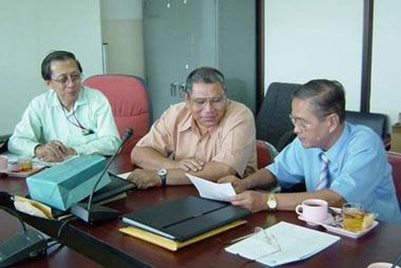 ทีมปรึกษาหารือกันในการจัดทำโครงการ CMTE